Relatório Descritivo das principais ações no IFAM-CMDI, 2015 (PRODIN):Em cumprimento a: (1) Lei Federal Lei nº 9.795, de 27/04/1999; (2) Decreto nº 5.940 de 25/10/2006.I – APRESENTAÇÃOO Campus Manaus Distrito Industrial (CMDI) foi implantando em 1992, e vem passando por diversas transformações sob o ponto de vista Educacional.Aliado a transformações tecnológicas e sociais contemporâneas, o Campus começa a se articular em consonância com as atuais normas de legislação ambiental, principalmente no que se referi ao tratamento de seus resíduos gerados pelos setores e laboratórios de ensino e pesquisa disponíveis.Situado numa área de 36.010 m² com 11.119,05 m² de área construída, o CMDI possui atualmente 149 servidores e 969 alunos, funcionando nos três turnos de trabalho.Neste ano de 2015, uma nova gestão assumiu a Direção Geral do Campus, onde encontra-se em período de transição, cobrando as rotinas administrativas e ações válidas pela Gestão anterior que não possa ser descontinuados.Em relação à Política de Gestão e Controle, há uma comissão designada e que teve seus membros renovados por meio das Portarias nº. 248 GDG/CMDI/IFAM de 15 de julho de 2014 e nº. 326 GDG/CMDI/IFAM de 30 de setembro de 2014.No dia 9/3/2015, a nova gestão realizada em reunião com esta comissão, para conhecer o andamento dos trabalhos e estabelecer conjuntamente novas ações para o presente ano.II – AÇÕES REALIZADASAquisições e instalações das lixeiras de coleta seletiva;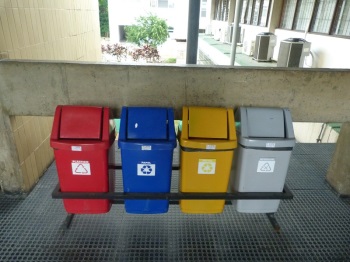 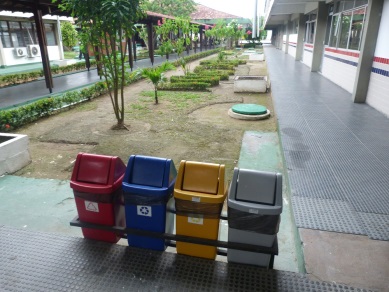 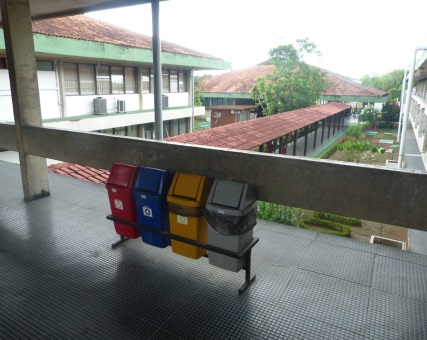 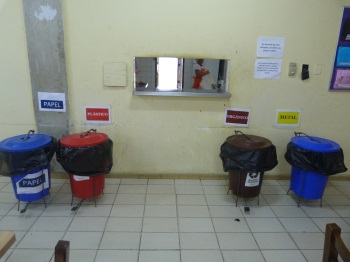 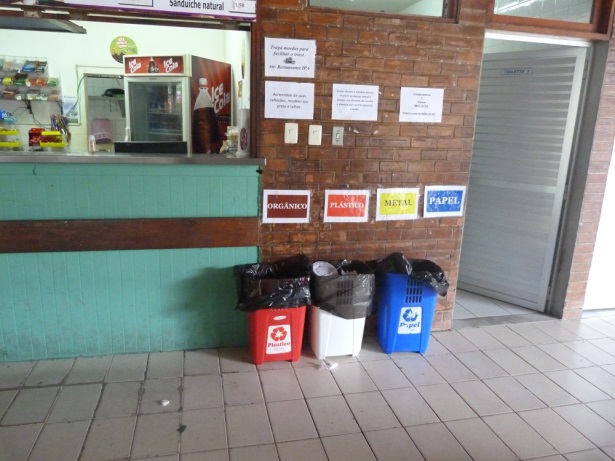 Aquisição e instalação da lixeira de coletiva de resíduos de saúde;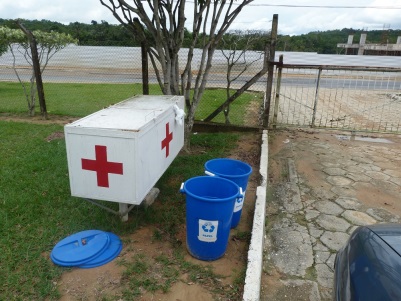 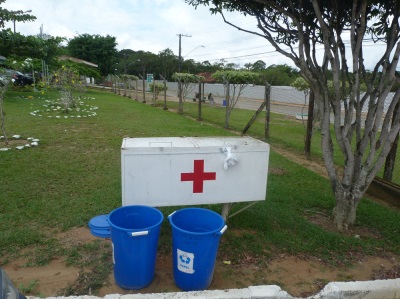 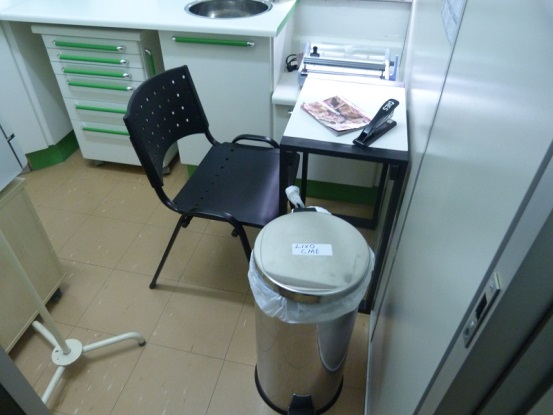 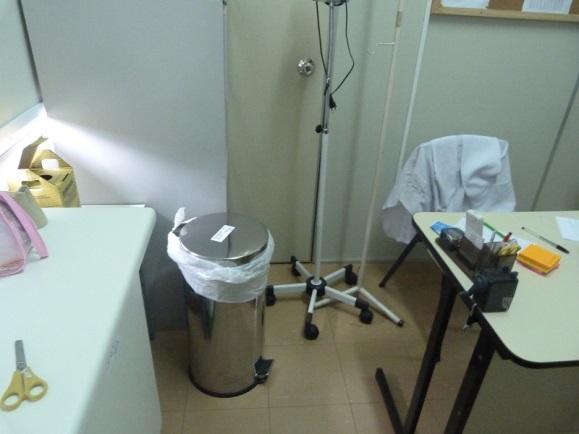 Levantamento de todos os resíduos gerados pelos setores do CMDI.III – AÇÕES EM ANDAMENTOAplicação de modelo de gerenciamento dos resíduos sólidos para Institutos Federais, tendo como objetivo geral:Implantar um Sistema de Gerenciamento de resíduos sólidos envolvendo a Comunidade Acadêmica em um processo integrado e participativo de educação ambiental, buscando a mudança de atividades e valores individuais e coletivos em relação ao meio ambiente.Este projeto terá seu início em abril do presente ano, pois algumas ações dependem de liberação de remessas pelo orçamento federal.Levantamento dos resíduos gerados pelos setores do CMDI.FINALIZAÇÃOEspera-se para 2015 ações efetivas para se estabelecer a cultura de tratamento dos resíduos para melhorar a realidade ambiental no caminho de se realizar uma Educação Pública de qualidade e de bem estar físico e social.